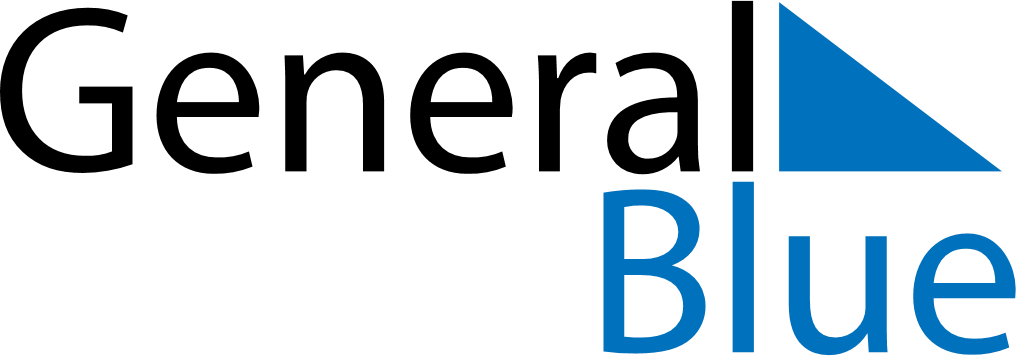 August 2028August 2028August 2028AustriaAustriaSUNMONTUEWEDTHUFRISAT12345678910111213141516171819Assumption202122232425262728293031